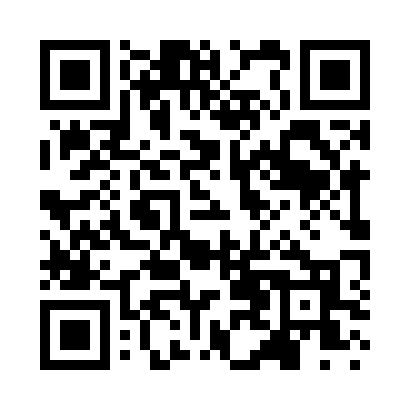 Prayer times for Peoria, Arizona, USAWed 1 May 2024 - Fri 31 May 2024High Latitude Method: Angle Based RulePrayer Calculation Method: Islamic Society of North AmericaAsar Calculation Method: ShafiPrayer times provided by https://www.salahtimes.comDateDayFajrSunriseDhuhrAsrMaghribIsha1Wed4:255:4012:264:087:138:282Thu4:245:3912:264:087:138:293Fri4:235:3812:264:087:148:304Sat4:215:3712:264:087:158:315Sun4:205:3612:264:087:168:326Mon4:195:3512:264:087:168:337Tue4:185:3412:254:087:178:348Wed4:175:3312:254:087:188:359Thu4:165:3312:254:097:198:3610Fri4:155:3212:254:097:198:3711Sat4:145:3112:254:097:208:3812Sun4:135:3012:254:097:218:3913Mon4:125:2912:254:097:228:4014Tue4:115:2912:254:097:228:4115Wed4:105:2812:254:097:238:4216Thu4:095:2712:254:097:248:4217Fri4:085:2712:254:097:258:4318Sat4:075:2612:254:097:258:4419Sun4:065:2512:254:097:268:4520Mon4:055:2512:264:097:278:4621Tue4:045:2412:264:107:278:4722Wed4:045:2412:264:107:288:4823Thu4:035:2312:264:107:298:4924Fri4:025:2312:264:107:298:5025Sat4:025:2212:264:107:308:5126Sun4:015:2212:264:107:318:5227Mon4:005:2112:264:107:318:5228Tue4:005:2112:264:117:328:5329Wed3:595:2112:264:117:338:5430Thu3:595:2012:274:117:338:5531Fri3:585:2012:274:117:348:56